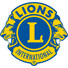 LIONS CLUBS INTERNATIONALMULTIPLE DISTRICT NFALL CONFERENCEGANDER, NLNOVEMBER 3 – 4, 2017Name:  _________________________________ Lion_____ Guest____ PDG____  Lioness____Name:  _________________________________ Lion ____ Guest ____ PDG ____ Lioness____Club:  ______________________________________________  District:  ____________Telephone: _______________________  E-Mail:  ________________________________________ Hospitality Book @ $60.00             __________                   (Registration, M & G & Banquet)_________  Registration @ $5.00                      ___________________  Meet and Greet @ $20.00               ___________________  Banquet @ $35.00                          __________Total Enclosed                                                     __________Appropriate payment must accompany registration form.  Please make cheque payable to:  CONFERENCE 2017.  It would be appreciated if registration forms are received by OCTOBER 15, 2017, to allow the Host Committee to prepare for accurate numbers.SEND TO:	Lion Pat Bursey3 Ledum PlaceSt. John’s, NLA1B 5A4PLEASEMake your hotel reservations directly with the Quality Hotel & Suites (formerly Gander Hotel) at 709-256-3931 or 1-800-563-2988.  Room rates will be $125.00 for single occupancy and $135.00 for double occupancy.  All rates are plus tax and include a hot buffet breakfast served from 7:00 AM to 10:00 AM in the dining room.  Please make your reservation before SEPTEMBER 30, 2017, to obtain this rate.  After that date all rooms blocked will be released back to the Hotel.  If you have any questions/concerns please email me at patbursey@bellaliant.net 